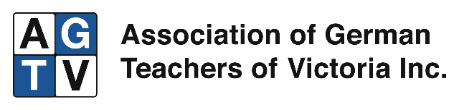 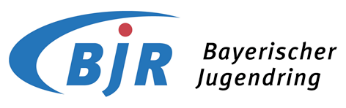 AGTV-BJR Student Exchange Program : Exchange Group 2024–2025https://agtv.vic.edu.au/students/agtv-bjr-student-exchange/ EXPRESSION OF INTEREST FROM STUDENTS CURRENTLY IN YEARS 9 & 10 in 2023NB: Please let your school know you are are interested. Application forms will be forwarded in May.Closing Date: Thursday 30 April 2023Vorname __________________________________________________________Nachname_________________________________________________________Geburtsdatum______________________________________________________E-Mail ____________________________________________________________Wohnort ______________________________________________________________________________________________________   Postleitzahl ____________ Name eines Elternteils ________________________________________________E-Mail ____________________________________________________________Schulname ________________________________________________________Schuladresse _________________________________________________________________________________________________  Postleitzahl ___________Schulleiter:in ______________________________________________________Klasse ________   Deutschlehrer:in ___________________________________Etwas über dich. – A little bit about you. [Complete in English or German.]Familienmitglieder _________________________________________________Haustiere _________________________________________________________Hobbys und Interessen (Freizeitaktivitäten / Sportarten / Musikintrumente) ___________________________________________________________________________________________________________________________________________________________________________________________________Sonstiges __________________________________________________________________________________________________________________________